IMPORTANT PLEASE FOLLOW THESE INSTRUCTIONS: Naming Conventions when returning this file: - All contract files must follow the naming convention specified below, which consists of four elements separated by dashes: 1 - <ANU party>: The name of the Family or individual who is entering into the contract. 2 - <Date of execution>: The date when the contract was signed by all parties, in the format DD_MM_YYYY. 3 - <Content description>: A brief description of the main subject matter or purpose of the contract. Ie ‘Beech Tree Contract_Selsey or_Ang to define nursery site. 4 - <Version number>: The sequential number of the contract file, starting from 1 for the original contract and increasing by 1 for each subsequent amendment or revision. - Examples of contract file names following the naming convention are:   FJones_23_05_2023_Beech Tree Contract_Selsey_V1 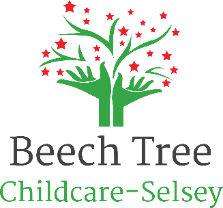 Beech Tree Childcare Contract  East Street, Selsey, West Sussex, PO20 0BNOfsted Region: SOUTHEAST, Registration no: 2737261Public Liability Insurance no: 25065383CCI (Aviva)Name of Child: Date of Birth: Name of Parents: Address: Contact no: Email address: Contract Date: Additional Info: Contracted Hours ChargesHourly Rate: £6.00 per hour per child / £5.50 per siblingFunded Hours: Can be used from 10.00am-5.30pm Monday to Friday.Meals: £3.50 per meal if requiredDeposit: We will charge a £100 deposit for each child which is deducted from your last invoice on leavingIf paying monthly, payment is required one month in advance, by the 28th day of every month. Invoices will be raised 1 week in advance for the following months monies. Charges of £10 per day will be added if payment is overdue. If payment is not received after 5 days without prior written arrangement with the manager, then your child will be refused entry and legal action will be sought. We also accept weekly and daily advance payments.Late collection fee - if you are late picking up your child without prior communication (Phone call to a senior member of staff) there is a £1.00 per minute charge after the first 5 minutes. This is payable upon collection of your child.Charges for absenceChild not attending due to illnesses/days off/holidays/bank holidays - Normal hourly rate£6.00 per hour per child / £5.50 per siblingBooking leave & other time offPlease allow at least 4 weeks’ notice of annual leave and as much notice of other leave as possible.Public HolidaysBeech Tree Childcare will be closed annually between Christmas (25th Dec) and New Year (1st Jan) when payment will not be required.Beech Tree Childcare will be closed on bank holidays. If it is a day when your child normally attends on their contracted hours, payment will still be required.Notice Period & Rate ChangesPeriod of notice required to end the contract is 4 weeks in writing.Beech Tree Childcare reserves the right to increase the hourly rate. This will be reviewed on a yearly basis. You will be given 4 weeks written notice of any hourly rate increases.Beech Tree Childcare will review your contract every 12 months from date of signing.All About MeName:							Duty of Care & ConsentWho has Parental Responsibility for your child?Is there any other information that would be important for us to know about your child?For example, access/custody arrangements/family circumstances/illness/disability/other professionals that are involved with your child/family.Parental Consent StatementPlease read and confirm the following statement regarding ‘duty of care’ and confidential sharing of information‘I understand that as an Early Years provider you have a ‘duty of care’ to all children in your setting. If there is a need to share information about my child with other childcare professionals, Beech Tree Childcare will keep me fully informed.I understand the above and give my consent for information to be shared.I confirm that all the information I have given is correct, and I will inform you of any changes.’Name of Parent/Carer:Name of Child:Signature of Parent/Carer:Date:Child Record FormChilds Name:		Religion:Language Spoken at Home:	Parents Name:Place of Work:Work no:Parents Name:Place of Work:Work no:Emergency Contact (other than parent):Name of person who usually collects child:Other persons who may collect child:Medical InformationChild’s Doctor, name and address:Health Visitor:Allergies/Special Diets/Health Problems/Childhood Illnesses: Permission to seek Emergency Medical TreatmentI/we authorise members of staff at Beech Tree Childcare (Worthing Rugby Club, Roundstone Lane, Angmering, BN16 4AX) to administer first aid assistance to my/our child named below as and when necessary, or in the event of an emergency to seek medical/hospital assistance. I/we will provide Beech Tree Childcare with up-to-date details of contact numbers.I/we understand that a member of staff at Beech Tree Childcare will not be able to authorise any treatment and that I/we as the child’s next of kin will be contacted by the medics in the event of an emergency to give permission, or in a life-threatening situation the medics will act in their professional capacity.Name of child:Name of parent:	Signature:			Date:Name of parent:	Signature:			Date:Beech Tree Childcare Photo Permission FormName of Child: I/we give permission for Beech Tree Childcare to take photos of the above-named child for the reasons I/we have indicated with a tick below:Parent Name: Parent signature:Date:PermissionsPlease read and authorise (Y/N) to the following permission requests set out below. If there are any requests, you do not agree to please discuss with a senior member of Beech Tree Childcare before signing the contract.ObservationsI/we understand that ongoing observations will be undertaken of the above-named child, to follow and assess their development. These may be in the form of written statements, photographs/videos or tape recordings.Outdoor Play EquipmentI/we agree for the above-named child to use play equipment in gardens, parks or playgrounds while in the care of Beech Tree Childcare.Routine outings with Beech Tree ChildcareI/we agree for the above-named child to go on routine outings while in the care of Beech Tree Childcare. I understand that my child using the grounds at Worthing Rugby Club is classed as a routine outing.Transporting in a vehicleI/we agree for the above-named child to be transported in a vehicle while in the care of Beech Tree Childcare.Sun protection cream applicationI/we agree for sun protection to be applied to the above-named child while in the care of Beech Tree Childcare. Statement & ContractI hereby agree to the full terms and conditions of this Early Years childcare agreement with Beech Tree Childcare and will adhere to my contracted hours and payment schedules.Parent:	Manager:Parent Signature:				Manager Signature:Date:						Date:Start TimeFinish TimeMondayTuesdayWednesdayThursdayFridayWhat I like Playing WithWhat I Don’t LikeWhat Makes Me LaughFestivals I CelebrateMy FriendsMy Favourite ToyMy Family and PetsMy Favourite SongsImmunisations & VaccinationsY/NY/NY/NDiphtheriaWhooping CoughTetanusPolioMeaslesMumpsRubellaHib MeningitisY/NTo record the child’s daily routineTo record the child’s developmentTo share with the child’s parentsBeech Tree Childcare’s own albumCoursework for staff at Beech Tree ChildcareBeech Tree Childcare’s promotional literatureBeech Tree Childcares websiteOther publications, such as the local newspaperOther organisations’ websitesOther reasons specified by Beech Tree Childcare in the box below:Y/NY/NY/NY/NY/N